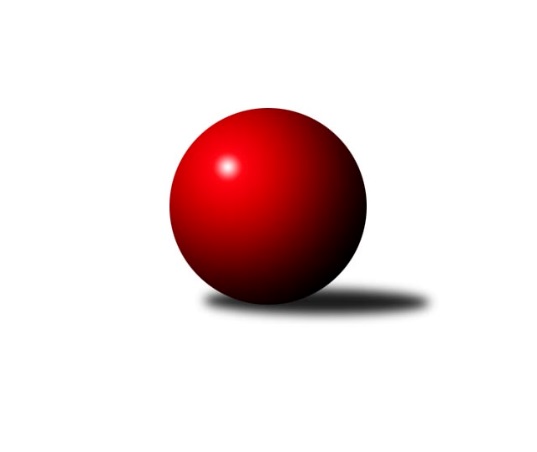 Č.3Ročník 2019/2020	21.9.2019 1. KLM 2019/2020Statistika 3. kolaTabulka družstev:		družstvo	záp	výh	rem	proh	skore	sety	průměr	body	plné	dorážka	chyby	1.	TJ Centropen Dačice	2	2	0	0	10.0 : 6.0 	(24.0 : 24.0)	3492	4	2272	1220	13.5	2.	KK Zábřeh	3	2	0	1	16.0 : 8.0 	(41.5 : 30.5)	3396	4	2227	1168	14.7	3.	KK Lokomotiva Tábor	3	2	0	1	15.0 : 9.0 	(41.0 : 31.0)	3361	4	2242	1119	19.7	4.	TJ Lokomotiva Trutnov	3	2	0	1	14.0 : 10.0 	(35.0 : 37.0)	3449	4	2247	1201	11	5.	KK Slovan Rosice	3	2	0	1	13.0 : 11.0 	(38.0 : 34.0)	3478	4	2272	1207	15	6.	TJ Třebíč	2	1	1	0	9.0 : 7.0 	(27.5 : 20.5)	3379	3	2249	1131	24	7.	KK Vyškov	3	1	1	1	12.0 : 12.0 	(36.5 : 35.5)	3513	3	2323	1190	22	8.	CB Dobřany Klokani	3	1	0	2	12.0 : 12.0 	(36.0 : 36.0)	3421	2	2265	1156	25.7	9.	TJ Valašské Meziříčí	3	1	0	2	11.0 : 13.0 	(35.5 : 36.5)	3452	2	2293	1159	18.7	10.	TJ Loko České Velenice	3	1	0	2	10.0 : 14.0 	(34.5 : 37.5)	3437	2	2237	1201	21	11.	SKK Hořice	3	1	0	2	7.0 : 17.0 	(26.5 : 45.5)	3416	2	2285	1131	14.3	12.	KK Hvězda Trnovany	3	0	0	3	7.0 : 17.0 	(32.0 : 40.0)	3255	0	2154	1102	28.7Tabulka doma:		družstvo	záp	výh	rem	proh	skore	sety	průměr	body	maximum	minimum	1.	TJ Centropen Dačice	2	2	0	0	10.0 : 6.0 	(24.0 : 24.0)	3492	4	3494	3489	2.	KK Zábřeh	1	1	0	0	7.0 : 1.0 	(18.0 : 6.0)	3453	2	3453	3453	3.	KK Slovan Rosice	1	1	0	0	5.0 : 3.0 	(13.0 : 11.0)	3408	2	3408	3408	4.	TJ Lokomotiva Trutnov	1	1	0	0	5.0 : 3.0 	(10.0 : 14.0)	3396	2	3396	3396	5.	CB Dobřany Klokani	2	1	0	1	11.0 : 5.0 	(30.0 : 18.0)	3598	2	3622	3573	6.	KK Lokomotiva Tábor	2	1	0	1	8.0 : 8.0 	(24.5 : 23.5)	3327	2	3355	3299	7.	TJ Loko České Velenice	2	1	0	1	7.0 : 9.0 	(23.5 : 24.5)	3525	2	3557	3493	8.	KK Vyškov	1	0	1	0	4.0 : 4.0 	(10.0 : 14.0)	3432	1	3432	3432	9.	TJ Třebíč	0	0	0	0	0.0 : 0.0 	(0.0 : 0.0)	0	0	0	10000	10.	SKK Hořice	1	0	0	1	1.0 : 7.0 	(7.5 : 16.5)	3253	0	3253	3253	11.	TJ Valašské Meziříčí	2	0	0	2	5.0 : 11.0 	(22.0 : 26.0)	3499	0	3544	3453	12.	KK Hvězda Trnovany	2	0	0	2	5.0 : 11.0 	(21.0 : 27.0)	3346	0	3368	3323Tabulka venku:		družstvo	záp	výh	rem	proh	skore	sety	průměr	body	maximum	minimum	1.	TJ Třebíč	2	1	1	0	9.0 : 7.0 	(27.5 : 20.5)	3379	3	3389	3369	2.	KK Lokomotiva Tábor	1	1	0	0	7.0 : 1.0 	(16.5 : 7.5)	3395	2	3395	3395	3.	TJ Valašské Meziříčí	1	1	0	0	6.0 : 2.0 	(13.5 : 10.5)	3406	2	3406	3406	4.	TJ Lokomotiva Trutnov	2	1	0	1	9.0 : 7.0 	(25.0 : 23.0)	3475	2	3513	3437	5.	KK Zábřeh	2	1	0	1	9.0 : 7.0 	(23.5 : 24.5)	3367	2	3389	3345	6.	KK Vyškov	2	1	0	1	8.0 : 8.0 	(26.5 : 21.5)	3554	2	3573	3535	7.	KK Slovan Rosice	2	1	0	1	8.0 : 8.0 	(25.0 : 23.0)	3514	2	3634	3393	8.	SKK Hořice	2	1	0	1	6.0 : 10.0 	(19.0 : 29.0)	3498	2	3504	3492	9.	TJ Centropen Dačice	0	0	0	0	0.0 : 0.0 	(0.0 : 0.0)	0	0	0	10000	10.	TJ Loko České Velenice	1	0	0	1	3.0 : 5.0 	(11.0 : 13.0)	3349	0	3349	3349	11.	KK Hvězda Trnovany	1	0	0	1	2.0 : 6.0 	(11.0 : 13.0)	3165	0	3165	3165	12.	CB Dobřany Klokani	1	0	0	1	1.0 : 7.0 	(6.0 : 18.0)	3244	0	3244	3244Tabulka podzimní části:		družstvo	záp	výh	rem	proh	skore	sety	průměr	body	doma	venku	1.	TJ Centropen Dačice	2	2	0	0	10.0 : 6.0 	(24.0 : 24.0)	3492	4 	2 	0 	0 	0 	0 	0	2.	KK Zábřeh	3	2	0	1	16.0 : 8.0 	(41.5 : 30.5)	3396	4 	1 	0 	0 	1 	0 	1	3.	KK Lokomotiva Tábor	3	2	0	1	15.0 : 9.0 	(41.0 : 31.0)	3361	4 	1 	0 	1 	1 	0 	0	4.	TJ Lokomotiva Trutnov	3	2	0	1	14.0 : 10.0 	(35.0 : 37.0)	3449	4 	1 	0 	0 	1 	0 	1	5.	KK Slovan Rosice	3	2	0	1	13.0 : 11.0 	(38.0 : 34.0)	3478	4 	1 	0 	0 	1 	0 	1	6.	TJ Třebíč	2	1	1	0	9.0 : 7.0 	(27.5 : 20.5)	3379	3 	0 	0 	0 	1 	1 	0	7.	KK Vyškov	3	1	1	1	12.0 : 12.0 	(36.5 : 35.5)	3513	3 	0 	1 	0 	1 	0 	1	8.	CB Dobřany Klokani	3	1	0	2	12.0 : 12.0 	(36.0 : 36.0)	3421	2 	1 	0 	1 	0 	0 	1	9.	TJ Valašské Meziříčí	3	1	0	2	11.0 : 13.0 	(35.5 : 36.5)	3452	2 	0 	0 	2 	1 	0 	0	10.	TJ Loko České Velenice	3	1	0	2	10.0 : 14.0 	(34.5 : 37.5)	3437	2 	1 	0 	1 	0 	0 	1	11.	SKK Hořice	3	1	0	2	7.0 : 17.0 	(26.5 : 45.5)	3416	2 	0 	0 	1 	1 	0 	1	12.	KK Hvězda Trnovany	3	0	0	3	7.0 : 17.0 	(32.0 : 40.0)	3255	0 	0 	0 	2 	0 	0 	1Tabulka jarní části:		družstvo	záp	výh	rem	proh	skore	sety	průměr	body	doma	venku	1.	TJ Loko České Velenice	0	0	0	0	0.0 : 0.0 	(0.0 : 0.0)	0	0 	0 	0 	0 	0 	0 	0 	2.	KK Lokomotiva Tábor	0	0	0	0	0.0 : 0.0 	(0.0 : 0.0)	0	0 	0 	0 	0 	0 	0 	0 	3.	TJ Lokomotiva Trutnov	0	0	0	0	0.0 : 0.0 	(0.0 : 0.0)	0	0 	0 	0 	0 	0 	0 	0 	4.	CB Dobřany Klokani	0	0	0	0	0.0 : 0.0 	(0.0 : 0.0)	0	0 	0 	0 	0 	0 	0 	0 	5.	KK Vyškov	0	0	0	0	0.0 : 0.0 	(0.0 : 0.0)	0	0 	0 	0 	0 	0 	0 	0 	6.	KK Hvězda Trnovany	0	0	0	0	0.0 : 0.0 	(0.0 : 0.0)	0	0 	0 	0 	0 	0 	0 	0 	7.	SKK Hořice	0	0	0	0	0.0 : 0.0 	(0.0 : 0.0)	0	0 	0 	0 	0 	0 	0 	0 	8.	KK Zábřeh	0	0	0	0	0.0 : 0.0 	(0.0 : 0.0)	0	0 	0 	0 	0 	0 	0 	0 	9.	TJ Valašské Meziříčí	0	0	0	0	0.0 : 0.0 	(0.0 : 0.0)	0	0 	0 	0 	0 	0 	0 	0 	10.	TJ Centropen Dačice	0	0	0	0	0.0 : 0.0 	(0.0 : 0.0)	0	0 	0 	0 	0 	0 	0 	0 	11.	KK Slovan Rosice	0	0	0	0	0.0 : 0.0 	(0.0 : 0.0)	0	0 	0 	0 	0 	0 	0 	0 	12.	TJ Třebíč	0	0	0	0	0.0 : 0.0 	(0.0 : 0.0)	0	0 	0 	0 	0 	0 	0 	0 Zisk bodů pro družstvo:		jméno hráče	družstvo	body	zápasy	v %	dílčí body	sety	v %	1.	Lukáš Doubrava 	CB Dobřany Klokani 	3.0	/	3	(100%)	10.0	/	12	(83%)	2.	Karel Smažík 	KK Lokomotiva Tábor 	3.0	/	3	(100%)	10.0	/	12	(83%)	3.	Tomáš Maroušek 	TJ Loko České Velenice 	3.0	/	3	(100%)	10.0	/	12	(83%)	4.	Petr Chval 	KK Lokomotiva Tábor 	3.0	/	3	(100%)	9.5	/	12	(79%)	5.	David Ryzák 	TJ Lokomotiva Trutnov  	3.0	/	3	(100%)	9.0	/	12	(75%)	6.	Tomáš Dražil 	KK Zábřeh 	3.0	/	3	(100%)	8.5	/	12	(71%)	7.	Martin Sitta 	KK Zábřeh 	3.0	/	3	(100%)	8.0	/	12	(67%)	8.	Zdeněk Dvořák 	TJ Loko České Velenice 	3.0	/	3	(100%)	7.0	/	12	(58%)	9.	Marek Žoudlík 	TJ Lokomotiva Trutnov  	3.0	/	3	(100%)	7.0	/	12	(58%)	10.	Marek Ollinger 	KK Zábřeh 	2.0	/	3	(67%)	9.0	/	12	(75%)	11.	Zdeněk Švub 	KK Zábřeh 	2.0	/	3	(67%)	8.0	/	12	(67%)	12.	Ondřej Ševela 	KK Vyškov 	2.0	/	3	(67%)	8.0	/	12	(67%)	13.	Dalibor Jandík 	TJ Valašské Meziříčí 	2.0	/	3	(67%)	7.5	/	12	(63%)	14.	Mojmír Holec 	TJ Centropen Dačice 	2.0	/	2	(100%)	7.0	/	8	(88%)	15.	David Kášek 	KK Lokomotiva Tábor 	2.0	/	3	(67%)	7.0	/	12	(58%)	16.	Pavel Jedlička 	KK Hvězda Trnovany 	2.0	/	3	(67%)	7.0	/	12	(58%)	17.	Branislav Černuška 	TJ Loko České Velenice 	2.0	/	3	(67%)	7.0	/	12	(58%)	18.	Tomáš Cabák 	TJ Valašské Meziříčí 	2.0	/	2	(100%)	6.0	/	8	(75%)	19.	Robert Pevný 	TJ Třebíč 	2.0	/	2	(100%)	6.0	/	8	(75%)	20.	Josef Touš 	KK Vyškov 	2.0	/	3	(67%)	6.0	/	12	(50%)	21.	Jan Mecerod 	KK Slovan Rosice 	2.0	/	3	(67%)	6.0	/	12	(50%)	22.	Dalibor Matyáš 	KK Slovan Rosice 	2.0	/	3	(67%)	6.0	/	12	(50%)	23.	Jaromír Šklíba 	SKK Hořice 	2.0	/	3	(67%)	6.0	/	12	(50%)	24.	Michal Šneberger 	CB Dobřany Klokani 	2.0	/	3	(67%)	5.5	/	12	(46%)	25.	Marek Plšek 	TJ Lokomotiva Trutnov  	2.0	/	2	(100%)	5.0	/	8	(63%)	26.	Lukáš Vik 	TJ Třebíč 	2.0	/	2	(100%)	4.5	/	8	(56%)	27.	Josef Fišer ml. 	CB Dobřany Klokani 	2.0	/	3	(67%)	4.5	/	12	(38%)	28.	Vladimír Výrek 	TJ Valašské Meziříčí 	2.0	/	2	(100%)	4.0	/	8	(50%)	29.	Filip Kordula 	KK Vyškov 	2.0	/	2	(100%)	4.0	/	8	(50%)	30.	Radim Metelka 	TJ Valašské Meziříčí 	1.0	/	3	(33%)	7.0	/	12	(58%)	31.	Radim Čuřík 	KK Vyškov 	1.0	/	3	(33%)	7.0	/	12	(58%)	32.	Adam Palko 	KK Slovan Rosice 	1.0	/	3	(33%)	6.5	/	12	(54%)	33.	Miroslav Náhlovský 	KK Hvězda Trnovany 	1.0	/	3	(33%)	6.5	/	12	(54%)	34.	Kamil Nestrojil 	TJ Třebíč 	1.0	/	2	(50%)	6.0	/	8	(75%)	35.	Roman Straka 	TJ Lokomotiva Trutnov  	1.0	/	3	(33%)	6.0	/	12	(50%)	36.	Jiří Axman 	KK Slovan Rosice 	1.0	/	3	(33%)	6.0	/	12	(50%)	37.	Daniel Šefr 	TJ Valašské Meziříčí 	1.0	/	2	(50%)	5.0	/	8	(63%)	38.	Martin Pejčoch 	CB Dobřany Klokani 	1.0	/	2	(50%)	5.0	/	8	(63%)	39.	Jiří Němec 	TJ Centropen Dačice 	1.0	/	2	(50%)	5.0	/	8	(63%)	40.	Václav Rypel 	TJ Třebíč 	1.0	/	2	(50%)	5.0	/	8	(63%)	41.	Ladislav Takáč 	KK Lokomotiva Tábor 	1.0	/	3	(33%)	5.0	/	12	(42%)	42.	Jiří Vejvara 	TJ Lokomotiva Trutnov  	1.0	/	3	(33%)	5.0	/	12	(42%)	43.	Milan Stránský 	KK Hvězda Trnovany 	1.0	/	3	(33%)	5.0	/	12	(42%)	44.	Petr Bystřický 	KK Lokomotiva Tábor 	1.0	/	2	(50%)	4.0	/	8	(50%)	45.	Josef Brtník 	TJ Centropen Dačice 	1.0	/	2	(50%)	4.0	/	8	(50%)	46.	Karel Novák 	TJ Centropen Dačice 	1.0	/	2	(50%)	4.0	/	8	(50%)	47.	Josef Sitta 	KK Zábřeh 	1.0	/	2	(50%)	4.0	/	8	(50%)	48.	Martin Hažva 	SKK Hořice 	1.0	/	3	(33%)	4.0	/	12	(33%)	49.	Radek Kroupa 	SKK Hořice 	1.0	/	3	(33%)	4.0	/	12	(33%)	50.	Radek Mach 	KK Hvězda Trnovany 	1.0	/	1	(100%)	3.5	/	4	(88%)	51.	Jiří Trávníček 	KK Vyškov 	1.0	/	1	(100%)	3.5	/	4	(88%)	52.	Ivo Fabík 	KK Slovan Rosice 	1.0	/	2	(50%)	3.5	/	8	(44%)	53.	Martin Kamenický 	SKK Hořice 	1.0	/	2	(50%)	3.5	/	8	(44%)	54.	Roman Pivoňka 	CB Dobřany Klokani 	1.0	/	1	(100%)	3.0	/	4	(75%)	55.	Mojmír Novotný 	TJ Třebíč 	1.0	/	1	(100%)	3.0	/	4	(75%)	56.	Jiří Zemek 	KK Slovan Rosice 	1.0	/	1	(100%)	3.0	/	4	(75%)	57.	Jan Vařák 	KK Slovan Rosice 	1.0	/	1	(100%)	3.0	/	4	(75%)	58.	Martin Provazník 	CB Dobřany Klokani 	1.0	/	1	(100%)	3.0	/	4	(75%)	59.	Michal Juroška 	TJ Valašské Meziříčí 	1.0	/	2	(50%)	3.0	/	8	(38%)	60.	Jaroslav Mihál 	KK Lokomotiva Tábor 	1.0	/	2	(50%)	3.0	/	8	(38%)	61.	Jiří Flídr 	KK Zábřeh 	1.0	/	3	(33%)	3.0	/	12	(25%)	62.	Zdeněk Pospíchal 	TJ Centropen Dačice 	1.0	/	1	(100%)	2.0	/	4	(50%)	63.	Martin Bergerhof 	KK Hvězda Trnovany 	1.0	/	1	(100%)	2.0	/	4	(50%)	64.	Petr Pevný 	KK Vyškov 	0.0	/	3	(0%)	5.0	/	12	(42%)	65.	Ondřej Touš 	TJ Loko České Velenice 	0.0	/	3	(0%)	5.0	/	12	(42%)	66.	Martin Bartoníček 	SKK Hořice 	0.0	/	2	(0%)	4.0	/	8	(50%)	67.	Vojtěch Tulka 	SKK Hořice 	0.0	/	3	(0%)	4.0	/	12	(33%)	68.	Zdeněk Kandl 	KK Hvězda Trnovany 	0.0	/	2	(0%)	3.0	/	8	(38%)	69.	Luděk Rychlovský 	KK Vyškov 	0.0	/	2	(0%)	3.0	/	8	(38%)	70.	Matouš Krajzinger 	TJ Valašské Meziříčí 	0.0	/	3	(0%)	3.0	/	12	(25%)	71.	Ladislav Chmel 	TJ Loko České Velenice 	0.0	/	3	(0%)	3.0	/	12	(25%)	72.	Bořivoj Jelínek 	KK Lokomotiva Tábor 	0.0	/	2	(0%)	2.5	/	8	(31%)	73.	Zbyněk Dvořák 	TJ Loko České Velenice 	0.0	/	3	(0%)	2.5	/	12	(21%)	74.	Roman Voráček 	KK Hvězda Trnovany 	0.0	/	1	(0%)	2.0	/	4	(50%)	75.	Daniel Kovář 	TJ Centropen Dačice 	0.0	/	2	(0%)	2.0	/	8	(25%)	76.	Daniel Malý 	TJ Třebíč 	0.0	/	2	(0%)	2.0	/	8	(25%)	77.	Vlastimil Zeman 	CB Dobřany Klokani 	0.0	/	2	(0%)	2.0	/	8	(25%)	78.	Jiří Baloun 	CB Dobřany Klokani 	0.0	/	2	(0%)	2.0	/	8	(25%)	79.	Ondřej Černý 	SKK Hořice 	0.0	/	1	(0%)	1.0	/	4	(25%)	80.	Dalibor Lang 	TJ Třebíč 	0.0	/	1	(0%)	1.0	/	4	(25%)	81.	Michal Rolf 	TJ Lokomotiva Trutnov  	0.0	/	1	(0%)	1.0	/	4	(25%)	82.	Vratislav Kubita 	KK Hvězda Trnovany 	0.0	/	1	(0%)	1.0	/	4	(25%)	83.	Vlastimil Zeman ml. 	CB Dobřany Klokani 	0.0	/	1	(0%)	1.0	/	4	(25%)	84.	Václav Švub 	KK Zábřeh 	0.0	/	1	(0%)	1.0	/	4	(25%)	85.	Petr Žahourek 	TJ Centropen Dačice 	0.0	/	1	(0%)	0.0	/	4	(0%)Průměry na kuželnách:		kuželna	průměr	plné	dorážka	chyby	výkon na hráče	1.	CB Dobřany, 1-4	3583	2349	1234	17.5	(597.2)	2.	České Velenice, 1-4	3524	2295	1229	18.8	(587.4)	3.	TJ Valašské Meziříčí, 1-4	3515	2316	1199	17.0	(585.9)	4.	TJ Centropen Dačice, 1-4	3442	2252	1190	16.3	(573.7)	5.	KK Vyškov, 1-4	3400	2277	1123	24.0	(566.8)	6.	Trutnov, 1-4	3394	2209	1185	10.0	(565.8)	7.	KK Slovan Rosice, 1-4	3376	2211	1165	16.0	(562.8)	8.	Duchcov, 1-4	3371	2229	1142	24.5	(561.9)	9.	KK Zábřeh, 1-4	3348	2203	1145	23.5	(558.1)	10.	SKK Hořice, 1-4	3324	2250	1074	22.0	(554.0)	11.	Tábor, 1-4	3302	2190	1111	20.0	(550.3)	12.	TJ Třebíč, 1-4	0	0	0	0.0	(0.0)Nejlepší výkony na kuželnách:CB Dobřany, 1-4KK Slovan Rosice	3634	1. kolo	Lukáš Doubrava 	CB Dobřany Klokani	672	1. koloCB Dobřany Klokani	3622	3. kolo	Jan Mecerod 	KK Slovan Rosice	664	1. koloCB Dobřany Klokani	3573	1. kolo	Jiří Zemek 	KK Slovan Rosice	647	1. koloSKK Hořice	3504	3. kolo	Martin Provazník 	CB Dobřany Klokani	634	3. kolo		. kolo	Lukáš Doubrava 	CB Dobřany Klokani	629	3. kolo		. kolo	Michal Šneberger 	CB Dobřany Klokani	605	1. kolo		. kolo	Jaromír Šklíba 	SKK Hořice	602	3. kolo		. kolo	Roman Pivoňka 	CB Dobřany Klokani	602	3. kolo		. kolo	Jiří Baloun 	CB Dobřany Klokani	602	1. kolo		. kolo	Dalibor Matyáš 	KK Slovan Rosice	598	1. koloČeské Velenice, 1-4TJ Loko České Velenice	3557	1. kolo	Zdeněk Dvořák 	TJ Loko České Velenice	637	3. koloKK Vyškov	3535	1. kolo	Branislav Černuška 	TJ Loko České Velenice	626	1. koloTJ Lokomotiva Trutnov 	3513	3. kolo	Roman Straka 	TJ Lokomotiva Trutnov 	619	3. koloTJ Loko České Velenice	3493	3. kolo	Zdeněk Dvořák 	TJ Loko České Velenice	613	1. kolo		. kolo	Josef Touš 	KK Vyškov	609	1. kolo		. kolo	Petr Pevný 	KK Vyškov	602	1. kolo		. kolo	Tomáš Maroušek 	TJ Loko České Velenice	600	3. kolo		. kolo	Ondřej Touš 	TJ Loko České Velenice	599	1. kolo		. kolo	David Ryzák 	TJ Lokomotiva Trutnov 	597	3. kolo		. kolo	Luděk Rychlovský 	KK Vyškov	593	1. koloTJ Valašské Meziříčí, 1-4KK Vyškov	3573	3. kolo	Tomáš Cabák 	TJ Valašské Meziříčí	638	1. koloTJ Valašské Meziříčí	3544	3. kolo	Radek Kroupa 	SKK Hořice	635	1. koloSKK Hořice	3492	1. kolo	Tomáš Cabák 	TJ Valašské Meziříčí	635	3. koloTJ Valašské Meziříčí	3453	1. kolo	Ondřej Ševela 	KK Vyškov	633	3. kolo		. kolo	Radim Čuřík 	KK Vyškov	622	3. kolo		. kolo	Dalibor Jandík 	TJ Valašské Meziříčí	608	3. kolo		. kolo	Martin Kamenický 	SKK Hořice	602	1. kolo		. kolo	Filip Kordula 	KK Vyškov	597	3. kolo		. kolo	Vladimír Výrek 	TJ Valašské Meziříčí	596	3. kolo		. kolo	Luděk Rychlovský 	KK Vyškov	594	3. koloTJ Centropen Dačice, 1-4TJ Centropen Dačice	3494	2. kolo	Mojmír Holec 	TJ Centropen Dačice	641	2. koloTJ Centropen Dačice	3489	1. kolo	Tomáš Maroušek 	TJ Loko České Velenice	627	2. koloTJ Lokomotiva Trutnov 	3437	1. kolo	Mojmír Holec 	TJ Centropen Dačice	615	1. koloTJ Loko České Velenice	3349	2. kolo	David Ryzák 	TJ Lokomotiva Trutnov 	609	1. kolo		. kolo	Marek Žoudlík 	TJ Lokomotiva Trutnov 	605	1. kolo		. kolo	Karel Novák 	TJ Centropen Dačice	603	1. kolo		. kolo	Jiří Němec 	TJ Centropen Dačice	594	1. kolo		. kolo	Zdeněk Dvořák 	TJ Loko České Velenice	589	2. kolo		. kolo	Daniel Kovář 	TJ Centropen Dačice	586	2. kolo		. kolo	Zdeněk Pospíchal 	TJ Centropen Dačice	585	1. koloKK Vyškov, 1-4KK Vyškov	3432	2. kolo	Ondřej Ševela 	KK Vyškov	640	2. koloTJ Třebíč	3369	2. kolo	Mojmír Novotný 	TJ Třebíč	590	2. kolo		. kolo	Robert Pevný 	TJ Třebíč	583	2. kolo		. kolo	Kamil Nestrojil 	TJ Třebíč	575	2. kolo		. kolo	Filip Kordula 	KK Vyškov	571	2. kolo		. kolo	Josef Touš 	KK Vyškov	569	2. kolo		. kolo	Lukáš Vik 	TJ Třebíč	566	2. kolo		. kolo	Petr Pevný 	KK Vyškov	563	2. kolo		. kolo	Radim Čuřík 	KK Vyškov	558	2. kolo		. kolo	Václav Rypel 	TJ Třebíč	537	2. koloTrutnov, 1-4TJ Lokomotiva Trutnov 	3396	2. kolo	David Ryzák 	TJ Lokomotiva Trutnov 	615	2. koloKK Slovan Rosice	3393	2. kolo	Adam Palko 	KK Slovan Rosice	592	2. kolo		. kolo	Jan Mecerod 	KK Slovan Rosice	587	2. kolo		. kolo	Roman Straka 	TJ Lokomotiva Trutnov 	586	2. kolo		. kolo	Dalibor Matyáš 	KK Slovan Rosice	577	2. kolo		. kolo	Marek Plšek 	TJ Lokomotiva Trutnov 	576	2. kolo		. kolo	Marek Žoudlík 	TJ Lokomotiva Trutnov 	555	2. kolo		. kolo	Jan Vařák 	KK Slovan Rosice	555	2. kolo		. kolo	Jiří Zemek 	KK Slovan Rosice	542	2. kolo		. kolo	Jiří Axman 	KK Slovan Rosice	540	2. koloKK Slovan Rosice, 1-4KK Slovan Rosice	3408	3. kolo	Jan Mecerod 	KK Slovan Rosice	613	3. koloKK Zábřeh	3345	3. kolo	Martin Sitta 	KK Zábřeh	572	3. kolo		. kolo	Ivo Fabík 	KK Slovan Rosice	568	3. kolo		. kolo	Adam Palko 	KK Slovan Rosice	568	3. kolo		. kolo	Dalibor Matyáš 	KK Slovan Rosice	568	3. kolo		. kolo	Tomáš Dražil 	KK Zábřeh	562	3. kolo		. kolo	Zdeněk Švub 	KK Zábřeh	558	3. kolo		. kolo	Marek Ollinger 	KK Zábřeh	557	3. kolo		. kolo	Josef Sitta 	KK Zábřeh	554	3. kolo		. kolo	Jiří Axman 	KK Slovan Rosice	550	3. koloDuchcov, 1-4TJ Valašské Meziříčí	3406	2. kolo	Radim Metelka 	TJ Valašské Meziříčí	618	2. koloTJ Třebíč	3389	1. kolo	Lukáš Vik 	TJ Třebíč	616	1. koloKK Hvězda Trnovany	3368	1. kolo	Milan Stránský 	KK Hvězda Trnovany	609	1. koloKK Hvězda Trnovany	3323	2. kolo	Václav Rypel 	TJ Třebíč	591	1. kolo		. kolo	Dalibor Jandík 	TJ Valašské Meziříčí	589	2. kolo		. kolo	Milan Stránský 	KK Hvězda Trnovany	582	2. kolo		. kolo	Martin Bergerhof 	KK Hvězda Trnovany	575	1. kolo		. kolo	Daniel Šefr 	TJ Valašské Meziříčí	574	2. kolo		. kolo	Robert Pevný 	TJ Třebíč	572	1. kolo		. kolo	Miroslav Náhlovský 	KK Hvězda Trnovany	571	1. koloKK Zábřeh, 1-4KK Zábřeh	3453	2. kolo	Josef Sitta 	KK Zábřeh	605	2. koloCB Dobřany Klokani	3244	2. kolo	Tomáš Dražil 	KK Zábřeh	585	2. kolo		. kolo	Martin Sitta 	KK Zábřeh	575	2. kolo		. kolo	Marek Ollinger 	KK Zábřeh	574	2. kolo		. kolo	Zdeněk Švub 	KK Zábřeh	571	2. kolo		. kolo	Jiří Baloun 	CB Dobřany Klokani	568	2. kolo		. kolo	Lukáš Doubrava 	CB Dobřany Klokani	564	2. kolo		. kolo	Vlastimil Zeman ml. 	CB Dobřany Klokani	563	2. kolo		. kolo	Jiří Flídr 	KK Zábřeh	543	2. kolo		. kolo	Michal Šneberger 	CB Dobřany Klokani	528	2. koloSKK Hořice, 1-4KK Lokomotiva Tábor	3395	2. kolo	Karel Smažík 	KK Lokomotiva Tábor	594	2. koloSKK Hořice	3253	2. kolo	Petr Bystřický 	KK Lokomotiva Tábor	581	2. kolo		. kolo	Petr Chval 	KK Lokomotiva Tábor	580	2. kolo		. kolo	David Kášek 	KK Lokomotiva Tábor	561	2. kolo		. kolo	Radek Kroupa 	SKK Hořice	557	2. kolo		. kolo	Jaromír Šklíba 	SKK Hořice	545	2. kolo		. kolo	Martin Hažva 	SKK Hořice	545	2. kolo		. kolo	Martin Bartoníček 	SKK Hořice	544	2. kolo		. kolo	Bořivoj Jelínek 	KK Lokomotiva Tábor	543	2. kolo		. kolo	Vojtěch Tulka 	SKK Hořice	539	2. koloTábor, 1-4KK Zábřeh	3389	1. kolo	Petr Chval 	KK Lokomotiva Tábor	603	1. koloKK Lokomotiva Tábor	3355	1. kolo	Martin Sitta 	KK Zábřeh	590	1. koloKK Lokomotiva Tábor	3299	3. kolo	Tomáš Dražil 	KK Zábřeh	586	1. koloKK Hvězda Trnovany	3165	3. kolo	David Kášek 	KK Lokomotiva Tábor	584	1. kolo		. kolo	Pavel Jedlička 	KK Hvězda Trnovany	581	3. kolo		. kolo	Jaroslav Mihál 	KK Lokomotiva Tábor	567	3. kolo		. kolo	Miroslav Náhlovský 	KK Hvězda Trnovany	566	3. kolo		. kolo	Radek Mach 	KK Hvězda Trnovany	566	3. kolo		. kolo	Karel Smažík 	KK Lokomotiva Tábor	564	3. kolo		. kolo	Jiří Flídr 	KK Zábřeh	562	1. koloTJ Třebíč, 1-4Četnost výsledků:	8.0 : 0.0	1x	7.0 : 1.0	1x	6.0 : 2.0	1x	5.0 : 3.0	5x	4.0 : 4.0	1x	3.0 : 5.0	3x	2.0 : 6.0	4x	1.0 : 7.0	1x